Verlofaanvraag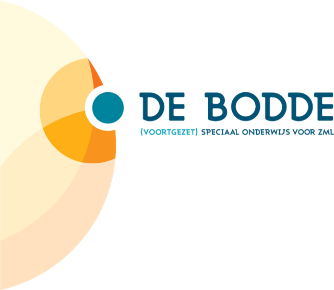 Datum:       Aan de directeur van	: De BoddeAdres	: Karel Boddenweg 1Postcode en woonplaats	: 5044 EL TilburgTelefoonnummer	: 013-4671363Naam	:      Adres	:      Postcode en woonplaats	:      Ouder/verzorger van leerling	:      Geboortedatum leerling	:      Leerling van groep	:      Datum van verlof	:      Reden van aanvraag voor verlof	:      Handtekening ouder/verzorger	:      Datum ontvangst van het verzoek	:      Naam directeur van de school	:      Het verlof wordt  wel/niet    verleendReden	:      Datum ondertekening 			Handtekening Richtlijnen verlof buiten schoolvakanties De Leerplichtwet stelt heel duidelijk dat vakantie onder schooltijd vrijwel onmogelijk is. Alleen als voldaan wordt aan de volgende voorwaarden kan een schooldirecteur op verzoek extra vakantie toestaan:Als ten minste een van de ouders een beroep heeft met seizoensgebonden werkzaamheden. Bijvoorbeeld in de agrarische sector of de horeca.Als het gezin in geen van de schoolvakanties in één schooljaar met vakantie kan.Als de extra vakantie niet in de eerste wee weken van het schooljaar valtDe extra vakantie is nooit langer dan tien dagen. Alleen de directeur mag toestemming geven. De leerplichtambtenaar mag dit niet.De rechter heeft als extra voorwaarde gesteld dat op vakantie gaan tijdens een schoolvakantie leidt tot onoverkomelijke bedrijfseconomische risico’s. Gegevens SchoolGegevens aanvragerVerlofaanvraagToestemming directie * in te vullen door school